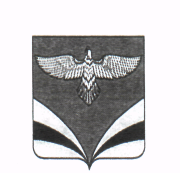         АДМИНИСТРАЦИЯ сельского поселения Песочноемуниципального района Безенчукский         Самарской областис.Песочное, ул.Центральная, 48      тел./факс. 8(846) 76 32 173       ПОСТАНОВЛЕНИЕ             31 мая  2021  № 32«Об утверждении Программы  комплексного развития систем коммунальной инфраструктуры сельского поселения Песочное муниципального района Безенчукский Самарской  области на период с 2021 по 2033 г.»В соответствии с Градостроительным кодексом Российской Федерации, Федеральным законом от 06.10.2003г. № 131-ФЗ « Об общих принципах организации местного самоуправления в Российской Федерации», Генеральным планом сельского поселения Песочное муниципального района Безенчукский Самарской области, Уставом сельского поселения Песочное муниципального района Безенчукский Самарской области,                                  ПОСТАНОВЛЯЮ:Утвердить Программу комплексного развития системы коммунальной инфраструктуры сельского поселения Песочное муниципального района Безенчукский Самарской области на период с 2021 по 2033 г.г. согласно Приложению.Опубликовать настоящее Постановление в газете «Вестник сельского поселения Песочное» и разместить на официальном сайте сельского поселения Песочное муниципального района Безенчукский Самарской области в сети Интернет.Контроль за выполнением настоящего Постановления оставляю за собой.        Глава сельского поселения Песочное                                                 В.Г. ГуреевН.А.Горячева  88467632 173Приложение к постановлению администрации сельского поселения Песочное муниципального района Безенчукский от ______________ №______Программа комплексного развитиясистем коммунальной инфраструктурысельского поселения Песочноемуниципального района БЕЗЕНЧУКСКИЙсамарской областиНА ПЕРИОД С 2021 ПО 2033 годыСодержаниеВведениеПрограмма определяет основные направления развития коммунальной инфраструктуры, т.е. объектов тепло-, водо-, газо-, электроснабжения, водоотведения, объектов утилизации (захоронения) твердых бытовых отходов в соответствии с потребностями промышленного, жилищного строительства, в целях повышения качества услуг и улучшения экологического состояния муниципального образования. Основу Программы составляет система программных мероприятий по различным направлениям развития коммунальной инфраструктуры. Данная Программа ориентирована на устойчивое развитие сельского поселения Песочное муниципального района Безенчукский.Программа комплексного развития систем коммунальной инфраструктуры сельского поселения Песочное муниципального района Безенчукский Самарской области на период с 2021 по 2033 годы (далее - Программа) разработана на основании следующих документов:-Градостроительный кодекс Российской Федерации;-Федеральный закон от 06.10.2003 № 131-ФЗ «Об общих принципах организации местного самоуправления в Российской Федерации»;-Федеральный закон от 07.12.2011 № 416-ФЗ «О водоснабжении и водоотведении»;-Федеральный закон от 27.07.2010 № 190-ФЗ  «О теплоснабжении»;-Федеральный закон от 24.06.1998 № 89-ФЗ  «Об отходах производства и потребления»;-Федеральный закон от 30.12.2004 № 210-ФЗ «Об основах регулирования тарифов организаций коммунального комплекса»;-Федеральный закон от 23.11.2009 № 261-ФЗ «Об энергосбережении и повышении энергетической эффективности и о внесении изменений в отдельные законодательные акты Российской Федерации»; -Постановление Правительства Российской Федерации от 14.06.2013 №502 «Об утверждении требований к программам комплексного развития систем коммунальной инфраструктуры поселений, городских округов»;-Приказ Госстроя от 01.10.2013 № 359/ГС «Об утверждении методических рекомендаций по разработке программ комплексного развития систем коммунальной инфраструктуры поселений, городских округов»;-Приказ Госстроя от 28.10.2013 № 397/ГС «О порядке осуществления мониторинга разработки и утверждения программ комплексного развития систем коммунальной инфраструктуры поселений, городских округов»;-Приказ Министерства регионального развития Российской Федерации от 10.10.2007 № 99 «Об утверждении Методических рекомендаций по разработке инвестиционных программ организаций коммунального комплекса»;-Приказ Министерства регионального развития Российской Федерации от 10.10.2007 года № 100 «Об утверждении Методических рекомендаций по подготовке технических заданий по разработке инвестиционных программ организаций коммунального комплекса».1. Паспорт программы комплексного развития систем коммунальной инфраструктуры сельского поселения Песочное муниципального района Безенчукский Самарской областина период с 2021 по 2033 годыХарактеристика существующего состояния коммунальной инфраструктуры сельского поселения Песочное муниципального района БезенчукскийНаселение и организации сельского поселения Песочное обеспечены следующими коммунальными услугами: холодным водоснабжением, водоотведением, газоснабжением, электроснабжением, теплоснабжением, сбор и вывоз ТКО.Таблица 1 – Структура производства и сбыта коммунальных ресурсов2.1. Характеристика существующего состояния систем водоснабженияВодоснабжение как отрасль играет огромную роль в обеспечении жизнедеятельности сельского поселения и требует целенаправленных мероприятий по развитию надежной системы хозяйственно-питьевого водоснабжения. В настоящее время централизованное водоснабжение есть в 2-х населенных пунктах из трех: с. Песочное и с. Новомихайловка.Система и структура водоснабжения сельского поселения Песочное зависят от многих факторов, из которых главными являются следующие: расположение, мощность и качество воды источников водоснабжения, рельеф местности.с. ПесочноеЦентрализованное водоснабжение села обеспечивается  из 2-х  артезианских скважин №2652, №4412, расположенных в южной и центральной частях села.  Вода на хозяйственно-питьевые нужды, пожарные цели и полив.Первый пояс зоны санитарной охраны составляет 50 м. В схеме водоснабжения кроме скважины включены: водонапорная башня и водопроводные сети, диаметром 63-100, значительная часть из них изношена и требует замены. Пожаротушение осуществляется из поверхностных источников, пожарных резервуаров и пожарных гидрантов, установленных на сети.Протяженность сетей из труб из чугуна, стали, а также полиэтилена составляет  22,20 км. Износ - 77 %. 	с. НовомихайловкаЦентрализованное водоснабжение села осуществляется из 2-х скважин (№1686 и №1688 а), расположенных в южной и северной частях села. Скважины работают круглогодично, в течение суток по графику. Используется вода на хозяйственно-питьевые нужды, пожарные и производственные цели и полив. Пожаротушение осуществляется из поверхностных источников, пожарных резервуаров и пожарных гидрантов, установленных на сети.Протяженность сетей из труб из стали, чугуна и полиэтилена составляет 13,2 км. Износ 1,33%.Таблица 2 - Характеристика водозаборных сооруженийЭксплуатацию систем централизованного водоснабжения в сельском поселении Песочное  осуществляет МУП "Водоканал". На территории сельского поселения выделяется одна эксплуатационная зона, охватывающая один населенный пункт, имеющий  централизованную систему водоснабжения.Таблица 3 - Показатели существующей системы централизованного водоснабжения2.2. Характеристика существующего состояния системы водоотведенияЦентрализованное водоотведение в сельском поселении Песочное   есть только в с. Песочное у 51,15  % населения.Стоки по самотечным сетям поступают в одну канализационную насосную станцию. Трубопроводы канализационных сетей с. Песочное  выполнены из асбестоцементных и полиэтиленовых труб. Общая протяженность  канализационных сетей – 6,33 км. Износ 51%.Эксплуатацию объектов водоотведения осуществляет МУП "Водоканал".Канализационное очистное сооружение с проектной мощностью 150 м3/сут имеется, но на состояние 2021 г не функционирует.  Резервы очистного сооружения  по мощности имеются.Водоотведение от абонентов, оборудованных местной канализацией, осуществляется в выгребы, с последующей откачкой и вывозом специальным автотранспортом. Водоотведение хоз.- бытовых стоков  от жилых домов, пользующихся водоразборными колонками, осуществляется в надворные уборные.2.3. Характеристика существующего состояния системы теплоснабжения  	На территории сельского поселения Песочное  расположен одна котельная, к которой подключены объекты социально-культурного быта и  некоторые  жилые дома.Таблица 4 - Наименования источников теплоснабженияКотельная работает сезонно на отопление  и горячее водоснабжение – 4872 ч.  Присоединенная нагрузка: теплоснабжение – 0,383 Гкал/час; горячее водоснабжение – 0,12 Гкал/час. Один котел находится в работе, а другой в резерве. Протяженность сети – 800 м. Износ – 36%.Объекты теплоснабжения находятся в собственности администрации сельского поселения и обслуживаются ООО «СамРЭК-Эксплуатация».  Индивидуальные источники тепловой энергии находящиеся в частной собственности служат для отопления индивидуальных жилых домов (1, 2-х этажные жилые дома). Индивидуальные теплогенераторы находящиеся в муниципальной собственности служат для отопления отдельно стоящих административных или общественных зданий.Индивидуальное отопление осуществляется от теплоснабжающих устройств без потерь при передачи, т.к. нет внешних потерь при транспортировки тепла. Поэтому потребление тепла при теплоснабжении от индивидуальных установок можно принять равным его производству.2.4. Характеристика существующего состояния системы электроснабженияУслуги электроснабжения сельского поселения Песочное муниципального района Безенчукский предоставляет ПАО "Самараэнеро". Источником электроснабжения сельского поселения Песочное являются две электрические подстанции: ПС «Безенчукская» - 35/10кВ и ПС «Переволоки» - 110/10 кВ.Питание потребителей осуществляется от трансформаторных подстанций напряжением 10/0,4 кВ и 6,0 кВ по сетям 0,4 кВ. Владельцем сетей и подстанций  является ОАО «МРСК Волга»  Самарские распределительные сети.Все населенные пункты сельского поселения Песочное обеспечены централизованным электроснабжением. Таблица 5 – Перечень трансформаторных пунктовТаблица 6 - Показатели системы электроснабжения2.5. Характеристика существующего состояния системы газоснабженияЦентрализованное газоснабжение есть только в с. Песочное. Источником газоснабжения является  АГРС «Безенчук», откуда по газопроводу высокого давления Р=6кгс/см2, протяженностью 7,914 км поступает в  3 ШГРП, расположенные по ул. Центральная.   В ШГРП регулятором снижается до 300 мм. И далее по стальным газопроводам низкого давления, проложенных на опорах, газ подается потребителям.Таблица 7 - Основные характеристики системы газоснабжения2.6. Характеристика существующей системы сбора и вывоза твердых коммунальных  отходовС 1 января 2019 года  в Самарской области работает  региональный оператор  по обращению с твердыми коммунальными отходами  ООО "ЭкоСтройРесурс".  По результатам конкурсного отбора организации на 9 лет присвоен статус регионального оператора. На 01.01.2021 г. охват населения сельского поселения Песочное планово-регулярной системой сбора и вывоза коммунальных отходов составляет 100 %.  В сельском поселении Песочное вывоз ТКО  осуществляется по графику.Вывоз мусора из контейнеров накопителей осуществляется на основании условий заключенных Договоров и санитарных норм.  Данные о существующих контейнерных площадках отсутствуют.Исходными данными для планирования количества подлежащих удалению отходов являются нормы накопления коммунальных отходов, определяемые для населения, а также для учреждений и предприятий общественного и культурного назначения. Нормы накопления  ТКО утверждены Приказом Министерства энергетики и жилищно-коммунального хозяйства Самарской области № 804 от 19.12.2016 г. "Об утверждении нормативов твердых коммунальных отходов на территории Самарской области". Таблица 8 - Перспективный объем  образования ТКО  Определение необходимого количества контейнеров для ТКО. Расчет производим по формуле: N = (H * m * K4) / (Vk * К6), гдеN - потребное количество контейнеров, шт.;H -  расчетно-суточное накопление ТКО, м 3m - периодичность вывоза ТКО, сут;K4 - коэффициент, учитывающий количество контейнеров, находящихся в ремонте и резерве, 1,05Vk - емкость одного контейнера, м3;К 6 -коэффициент заполнения контейнера; 0,90.Таблица 9 – Расчетное количество контейнеров для сбора ТКО для сельского поселения Песочное при ежедневном вывозе ТКОТаблица 10 – Расчетное количество контейнеров для сбора ТКО для сельского поселения Песочное при вывозе ТКО один раз в неделю	Данные о существующем контейнерном парке отсутствуют. 3. Перспективы развития сельского поселения Песочное и прогноз спроса на коммунальные услуги3.1. Общие положенияМуниципальный район Безенчукский расположен в центральной части Самарской области. Протяженность района с севера на юг составляет 54 км, с запада на восток 63 км. Район граничит на востоке и юго-востоке с Волжским и Красноармейским, на севере с Сызранским и Ставропольским, на юге с Хворостянским, на западе - с Приволжским районами.Сельское поселение Песочное  расположено в 6,5 км южнее от п.г.т. Безенчук. Территория сельского поселения граничит: -на севере –  с городским поселением Безенчук и сельским поселением Купино;- на юге – с Хворостянским районом;- на востоке – с городским поселением  Осинки и сельским поселением Звезда;- на западе – с сельским поселением Переволоки.Протяженность поселения с юго-запада на северо-восток составляет около 17 км. В став сельского поселения Песочное входит 3 населенных пункта: с. Песочное (административный центр), с. Новомихайловка и ж/д ст. Широкополье.С. Песочное занимает северную часть территории поселения, расположено неподалеку от автомобильной дороги территориального значения Безенчук-Приволжье. Общественный центр села имеет линейную структуру и расположен по ул. Центральная. Севернее с. Песочное с запада на восток проходит трасса нефтепровода. Главный въезд в село осуществляется с западной стороны по автомобильной дороги местного значения. С. Новомихайловка занимает южную часть территории поселения, расположено неподалеку от  автомобильной дороги территориального значения Безенчук-Приволжье.  Общественный центр села имеет линейную структуру и расположен по ул. Фасадная. Главный въезд в село осуществляется с южной стороны по автомобильной дороге местного значения.  3.2. Динамика и прогноз численности населенияЧисленность населения сельского поселения Песочное по состоянию на 01.01.2021 г. 1045 человек. Здесь проживает 2,6 % населения муниципального района Безенчукский. Таблица 11 – Оценка численности постоянного населенияОдним из важных показателей социально-экономического состояния являются демографические показатели. Так, на территории поселения проживает:-моложе трудоспособного возраста - 194 чел. (18,6%);-трудоспособного возраста - 589 чел (56,4 %);- старше трудоспособного возраста - 262 чел (25%).Увеличение численности населения планируется на 665 человек и составит к концу расчетного срока 1710 человек. 3.3. Прогноз развития застройкиЖилой фонд:- существующий – 20,6 тыс.кв.м., - степень износа жилого фонда – 45%- ветхий и аварийный – 0,1 тыс.кв.м.Оценка масштабов перспективного жилищного строительства ориентируется на проектную численность населения территории, исходя из необходимости предоставления каждой гипотетической семье отдельного дома или квартиры.	Расчетное количество новых единиц жилищного фонда определяется отношением численности прироста населения к среднему размеру семьи (условный коэффициент семейности – 3). Таблица 12 – Перспективный объем жилищного фондаРазвитие малоэтажной индивидуальной застройки в сельском поселении Песочное предусматривается за счет уплотнения существующей застройки и освоения свободных территорий. Площадь земельных участков в проекте установлена в размере 0,07 – 0,25 га. Количество человек в семье расчетный срок принято – 3 человека.Развитие планируется:- с. Песочное:Площадка №1 площадью 21 га расположена к западу от села Песочное, планируется на расчетный срок до 2033 г.Площадка №2 площадью 1 га расположена на северо-западе селаПесочное, планируется на расчетный срок до 2033 г.Площадка№3 площадью 5 га расположена на севере села Песочное,планируется на расчетный срок до 2033 г.Общая площадь проектируемой территории - 27 га. Планируется размещение ориентировочно – 135 усадебных участков. Ориентировочно общая площадь жилого фонда составит - 27000 м2.Расчётная численность населения ориентировочно составит - 405 человек.- с. Новомихайловка:Площадка №1 площадью 10,4 га расположена в южной части села,рассчитана на 1 очередь строительства.Площадка №2 площадью 3 га расположена в северной части села,рассчитана на 1 очередь строительства.Площадка №3 площадью 4 га расположена в восточной части села,рассчитана на 1 очередь строительства.Общая площадь проектируемой территории – 17,4 га. Планируется размещение 87 индивидуальных жилых домов. Ориентировочно общая площадь жилого фонда составит - 17400 м2. Расчётная численность населения ориентировочно составит - 260 человек.3.4.  Прогнозируемый  спрос на коммунальные ресурсыТаблица 13 – Перспективные показатели спроса на коммунальные ресурсы с учетом развития территории в соответствии с генеральным планомПерспективное потребление рассчитано с учетом повышения численности населения в соответствии с генеральным планом поселения и нормативным данным. Фактическое потребление может быть значительно меньше, в связи с тем, что потребители при наличии приборов учета стремятся сократить потребление воды. Нормативы потребления коммунальных услуг по Самарской области:1.Отопление: 0,03 Гкал/м2 площади  - в отопительный период;                       0,0161 Гкал/м2 площади  - при оплате равными долями в течении года;2.Холодное водоснабжение – 3,86 куб/чел*мес.;3. Газоснабжение:-  приготовление пищи на газовой плите при наличии централизованного отопления и централизованного горячего водоснабжения -  11,5 куб/чел*мес.;-  приготовление пищи на газовой плите и нагрев воды с использованием газового водонагревателя при отсутствии центрального горячего водоснабжения – 30 куб/чел*мес.;-  приготовление пищи и нагрев воды на газовой плите при отсутствии газового водонагревателя и централизованного горячего водоснабжения – 17,5 куб/чел*мес.;-  отопление жилых помещений от газовых приборов, не оборудованных газовыми счетчиками – 8,5  куб/м2 в мес.;4.  Электроснабжение – 103 кВт/час/ чел*мес.5.Сбор и вывоз ТКО:- частный сектор - 2,7 м3/ чел*год;Продолжительность отопительного периода - 203 суток (СНиП 23-01-99* «Строительная климатология»).4. Перечень мероприятий и целевых показателей4.1. Мероприятия развития коммунальной инфраструктурыФизически и морально устаревшая коммунальная инфраструктура не позволяет обеспечивать выполнение современных экологических требований и растущих требований к количеству и качеству поставляемых потребителям коммунальных ресурсов. Нормальное функционирование и социально-экономическое развитие сельского поселения Песочное возможно при условии обязательной модернизации коммунальной инфраструктуры и повышении эффективности производства, транспортировки и потребления коммунальных ресурсов. Таблица 14 – Мероприятия развития коммунальной инфраструктурыОжидаемый эффект от реализации инвестиционных проектов и принятой «Программой повышения энергетической эффективности» заключается в повышении надежности ресурсоснабжения, качества ресурсов, а также снижении затрат на ремонты, экономии ресурсов в натуральных показателях и, в конечном счёте, в повышении экономической эффективности функционирования систем коммунальной инфраструктуры.4.2. Целевые показатели развития коммунальной инфраструктуры      Таблица 155. Анализ фактических и плановых расходов на финансирование инвестиционных проектов с разбивкой по каждому источнику финансирования с учетом реализации мероприятий, предусмотренных программойТаблица 16 – Инвестиционные проекты по водоснабжению  сельского поселения Песочное муниципального района Безенчукский на 2021 – 2033 Таблица 17 – Инвестиционные проекты по водоотведению сельского поселения Песочное муниципального района Безенчукский на 2021 – 2033 годыТаблица 18 – Инвестиционные проекты по электроснабжению сельского поселения Песочное муниципального района Безенчукский на 2021 – 2033 годыТаблица 19 – Инвестиционные проекты по сбору и вывозу ТКО сельского поселения Песочное муниципального района Безенчукский на 2021 – 2033 годы Таблица 20 - Финансирование инвестиционных проектов с разбивкой по каждому источнику Как видно из таблицы 20, из общей суммы финансирования Программы 17,2 % (6673,7 тыс. руб.) предполагается финансировать  из средств муниципального образования, 71,3 % (11 167,32 тыс. руб.) предполагается из средств эксплуатирующей организации и 54,1% (21 000,0 тыс. руб.) из внебюджетных средств.При снижении (увеличении) ресурсного обеспечения в установленном порядке вносятся изменения показателей Программы.Ожидаемый эффект от реализации инвестиционных проектов заключается в повышении надежности ресурсоснабжения, качества ресурсов, а также снижение затрат на ремонты, экономии ресурсов в натуральных показателях и, в конечном счете, в повышении экономической эффективности функционирования систем коммунальной инфраструктурОБОСНОВЫВАЮЩИЙ МАТЕРИАЛ1. Обоснование прогнозируемого спроса на коммунальные ресурсыСогласно действующему генеральному плану на 2033 год прогнозируется увеличение численности населения на 63,6%, за счет освоения резервной территории (Площадка №1,№2,№3 (с. Песочное) и Площадка №1,№2,№3 (с. Новомихайловка) в соответствии с генеральным планом. В связи с этим, спрос на коммунальные услуги увеличится, за счет присоединения новых абонентов.Уровень развития коммунальных систем, таких как водопроводные, канализационные,  электрические, тепловые и газовые сети, сбор и вывоз ТКО имеют первоочередное значение для развития экономики сельского поселения Песочное.Перспективный спрос рассчитан на основании нормативных показателей. В связи с этим фактическое потребление может быть ниже, при установке потребителями приборов учета.2. Обоснование целевых показателей  комплексного развития коммунальной инфраструктуры, а так же мероприятий, входящих в план застройки сельского поселения ПесочноеРеформирование и модернизация систем коммунальной инфраструктуры с применением комплекса целевых показателей оцениваются по следующим результирующим параметрам, отражающимся в надежности обслуживания потребителей, и по изменению финансово-экономических и организационно-правовых характеристик: - Техническое состояние объектов коммунальной инфраструктуры, в первую очередь – надежность их работы. Контроль и анализ этого параметра позволяет определить качество обслуживания, оценить достаточность усилий по реабилитации основных фондов. С учетом этой оценки определяется необходимый и достаточный уровень модернизации основных фондов, замены изношенных сетей и оборудования. В результате может быть определена потребность и оценена фактическая обеспеченность средствами на ремонт и модернизацию основных фондов в коммунальном комплексе. - Финансово-экономическое состояние организаций коммунального комплекса, уровень финансового обеспечения коммунального хозяйства, инвестиционный потенциал организаций коммунального комплекса. - Организационно-правовые характеристики деятельности коммунального комплекса, позволяющие оценить сложившуюся систему управления, уровень институциональных преобразований, развитие договорных отношений. Целевые показатели анализируются по каждому виду коммунальных услуг и периодически пересматриваются и актуализируются. Описание расчета значений целевых показатели разработаны на базе обобщения, анализа и корректировки фактических данных по системам коммунального комплекса сельского поселения Песочное и приведены в таблице 21. Таблица 21Таблица 22 – Мероприятия систем коммунальной инфраструктуры и ожидаемые эффекты от их реализацииТаблица 25– Динамика тарифов, прогнозируемых на период реализации Программы комплексного развития систем коммунальной инфраструктуры сельского поселения ПесочноеТарифы на 2021 год (с 01.01.2021-30.06.2021 гг.) действуют на основании:- Газоснабжение : Приказ Департамента ценового и тарифного регулирования  Самарской области № 235 от 28.07.2020 г.;- Водоснабжение: Приказ Департамента ценового и тарифного регулирования  Самарской области №628 от 03.12.2020 г. - Электроснабжение: : Приказ Департамента ценового и тарифного регулирования  Самарской области №666 от 10.12.2020 г.- Обращение с ТКО: : Приказ Департамента ценового и тарифного регулирования  Самарской области №781 от 19.12.2019 г.Технические условия подключения (технологического присоединения) объекта к сетям инженерно-технического обеспечения и информация о плате за подключение: 1. Электроснабжение - возможность технологического присоединения имеется. По сведениям ПАО «МРСК Волги» - «Самарские РС» выдача конкретных технических условий возможна после направления собственником земельного участка заявки на технологическое присоединение в соответствии с требованиями Постановления Правительства РФ от 27.12.2004 г. №861 в действующей редакции. Размер платы за технологическое присоединение устанавливается в соответствии с приказом Министерства энергетики и жилищно-коммунального хозяйства Самарской области от 29.12.2016 г. № 834.2. Водоснабжение – обеспечение водой осуществляется от индивидуальной скважины.  Отвод стоков от объекта предусмотреть в индивидуальный выгреб. 3. Теплоснабжение предусмотреть от индивидуального источника тепла.4. Газоснабжение – данные о технической возможности подключения к газовой сети отсутствуют. 9. Результаты оценки совокупного  платежа граждан за коммунальные услуги на соответствие критериям доступностиТаблица 26 – Динамика доступности для населения коммунальных услуг в сельском поселении Песочное10. Прогнозируемые расходы бюджетов всех уровней на оказание мер социальной поддержки, в том числе предоставление отдельным категориям граждан субсидии на оплату жилого помещения  и коммунальных услугРазмер ежемесячной денежной компенсации (далее – ЕДК) для различных категорий граждан могут составлять от 50 до 100 % затрат на оплату коммунальных услуг. Средний платеж за коммунальные услуги в сельском поселении Песочное равен 4000 рублей, выплата ЕДК может составлять от 2000 до 4000 рублей. Согласно данным Администрации сельского поселения Песочное количество людей, получающих субсидии из бюджета составляет  22% (76 семей). Расходы бюджетов всех уровней на субсидирование оплаты коммунальных услуг будут составлять от 152 000 до 304 000  рублей в месяц.11. Управление программойОтветственным за реализацию программы является Глава сельского поселения Песочное муниципального района Безенчукский.План-график работ по реализации программы, включая сроки разработки технических заданий для организаций коммунального комплекса, принятия решений по выделению бюджетных средств, подготовка и проведение конкурсов на привлечение инвесторов, в том числе на концессию и т.д., утверждается дополнительно после принятия Программы комплексного развития систем коммунальной инфраструктуры. Контроль за исполнением Программы осуществляется Администрацией сельского поселения Песочное, советом сельского поселения Песочное.Представление отчетности по выполнению Программы производится до 1 марта года следующего после отчетного. Корректировка Программы осуществляется после рассмотрения отчетности до 1 мая года следующего после отчетного.9. Результаты оценки совокупного  платежа граждан за коммунальные услуги на соответствие критериям доступностиТаблица 26 – Динамика доступности для населения коммунальных услуг в сельском поселении Песочное10. Прогнозируемые расходы бюджетов всех уровней на оказание мер социальной поддержки, в том числе предоставление отдельным категориям граждан субсидии на оплату жилого помещения  и коммунальных услугРазмер ежемесячной денежной компенсации (далее – ЕДК) для различных категорий граждан могут составлять от 50 до 100 % затрат на оплату коммунальных услуг. Средний платеж за коммунальные услуги в сельском поселении Песочное равен 4000 рублей, выплата ЕДК может составлять от 2000 до 4000 рублей. Согласно данным Администрации сельского поселения Песочное количество людей, получающих субсидии из бюджета составляет  22% (76 семей). Расходы бюджетов всех уровней на субсидирование оплаты коммунальных услуг будут составлять от 152 000 до 304 000  рублей в месяц.11. Управление программойОтветственным за реализацию программы является Глава сельского поселения Песочное муниципального района Безенчукский.План-график работ по реализации программы, включая сроки разработки технических заданий для организаций коммунального комплекса, принятия решений по выделению бюджетных средств, подготовка и проведение конкурсов на привлечение инвесторов, в том числе на концессию и т.д., утверждается дополнительно после принятия Программы комплексного развития систем коммунальной инфраструктуры. Контроль за исполнением Программы осуществляется Администрацией сельского поселения Песочное, советом сельского поселения Песочное.Представление отчетности по выполнению Программы производится до 1 марта года следующего после отчетного. Корректировка Программы осуществляется после рассмотрения отчетности до 1 мая года следующего после отчетного.9. Результаты оценки совокупного  платежа граждан за коммунальные услуги на соответствие критериям доступностиТаблица 26 – Динамика доступности для населения коммунальных услуг в сельском поселении Песочное10. Прогнозируемые расходы бюджетов всех уровней на оказание мер социальной поддержки, в том числе предоставление отдельным категориям граждан субсидии на оплату жилого помещения  и коммунальных услугРазмер ежемесячной денежной компенсации (далее – ЕДК) для различных категорий граждан могут составлять от 50 до 100 % затрат на оплату коммунальных услуг. Средний платеж за коммунальные услуги в сельском поселении Песочное равен 4000 рублей, выплата ЕДК может составлять от 2000 до 4000 рублей. Согласно данным Администрации сельского поселения Песочное количество людей, получающих субсидии из бюджета составляет  22% (76 семей). Расходы бюджетов всех уровней на субсидирование оплаты коммунальных услуг будут составлять от 152 000 до 304 000  рублей в месяц.11. Управление программойОтветственным за реализацию программы является Глава сельского поселения Песочное муниципального района Безенчукский.План-график работ по реализации программы, включая сроки разработки технических заданий для организаций коммунального комплекса, принятия решений по выделению бюджетных средств, подготовка и проведение конкурсов на привлечение инвесторов, в том числе на концессию и т.д., утверждается дополнительно после принятия Программы комплексного развития систем коммунальной инфраструктуры. Контроль за исполнением Программы осуществляется Администрацией сельского поселения Песочное, советом сельского поселения Песочное.Представление отчетности по выполнению Программы производится до 1 марта года следующего после отчетного. Корректировка Программы осуществляется после рассмотрения отчетности до 1 мая года следующего после отчетного.Введение41. Паспорт программы комплексного развития систем коммунальной инфраструктуры сельского поселения Песочное муниципального района Безенчукский Самарской области на период с 2021 по 2033 годы62. Характеристика существующего состояния коммунальной инфраструктуры сельского поселения Песочное муниципального района Безенчукский92.1. Характеристика существующего состояния систем водоснабжения92.2. Характеристика существующего состояния систем водоотведения112.3. Характеристика существующего состояния систем теплоснабжения112.4. Характеристика существующего состояния систем электроснабжения122.5. Характеристика существующего состояния систем газоснабжения122.6. Характеристика существующей системы сбора и вывоза твердых коммунальных отходов133. Перспективы развития сельского поселения Песочное и прогноз спроса на коммунальные услуги153.1. Общие положения153.2. Динамика и прогноз численности населения163.3. Прогноз развития застройки163.4.  Прогнозируемый спрос на коммунальные ресурсы194. Перечень мероприятий и целевых показателей234.1. Мероприятия развития коммунальной инфраструктуры234.2. Целевые показатели развития коммунальной инфраструктуры255.Анализ фактических и плановых расходов на финансирование инвестиционных проектов с разбивкой по каждому источнику финансирования с учетом реализации мероприятий, предусмотренных программой26ОБОСНОВЫВАЮЩИЙ МАТЕРИАЛ30Обоснование прогнозируемого спроса на коммунальные ресурсы302.Обоснование целевых показателей  комплексного развития коммунальной инфраструктуры, а так же мероприятий, входящих в план застройки сельского поселения Песочное303.Характеристика  состояния и проблем системы коммунальной инфраструктуры303.1.Водоснабжение303.2. Водоотведение303.3.Электроснабжение303.4.Газоснабжение303.5.Сбор и вывоз ТКО304.Оценка реализации мероприятий в области  энерго- и ресурсоснабжения мероприятий по сбору и учету информации об использовании энергетических ресурсов в целях выявления возможностей энергосбережения и повышения энергетической эффективности305.Обоснование целевых показателей развития систем коммунальной инфраструктуры346.Перечень инвестиционных проектов в отношении соответствующей системы коммунальной инфраструктуры347.Предложения по организации реализации инвестиционных проектов358.Обоснование использования в качестве источников финансирования инвестиционных проектов тарифов, платы за подключение (технологическое присоединение) объектов капитального строительства к системам коммунальной инфраструктуры359.Результаты оценки совокупного  платежа граждан за коммунальные услуги на соответствие критериям доступности4010.Прогнозируемые расходы бюджетов всех уровней на оказание мер социальной поддержки, в том числе предоставление отдельным категориям граждан субсидии на оплату жилого помещения  и коммунальных услуг4211.Управление программой42Наименование ПрограммыПрограмма комплексного развития систем коммунальной инфраструктуры сельского поселения Песочное муниципального района Безенчукский Самарской области на период с 2021 по 2033 годы (далее - Программа)Ответственный исполнитель программыАдминистрация сельского поселения Песочное муниципального района Безенчукский Самарской области Соисполнители программыМУП "Водоканал"ООО "СамРЭК-Эксплуатация"ПАО "Самароэнерго"ООО "Газпром межрегион Самара"Прочие подрядные организацииЦель Программы1. Обеспечение сбалансированного перспективного развития систем коммунальной инфраструктуры. 2. Повышение качества и надежности производимых (оказываемых) для потребителей услуг. 3. Развитие систем коммунальной инфраструктуры и объектов, используемых для утилизации (захоронения) твердых бытовых отходов в соответствии с потребностями жилищного, коммунального и гражданского строительства. 4. Улучшение экологической ситуации на территории сельского поселения Песочное.5. Оптимизация затрат на производство коммунальных услуг, снижение ресурсопотребления.Задачи Программы1.Повышение эффективности отрасли жилищно-коммунального хозяйства. 2.Эффективное использование системы ресурсосбережения и энергосбережения в соответствии с принятыми программами. 3.Создание благоприятного инвестиционного климата. 4.Модернизация и обновление коммунальной инфраструктуры при обеспечении доступности коммунальных ресурсов для потребителей. 5. Использование системы частно-государственного партнерства путем заключения концессионных соглашений или софинансирования инвестиционных проектов за счет средств бюджетов разных уровней. 6.Улучшение экологической ситуации на территории сельского поселения ПесочноеЦелевые показатели- доступность для населения коммунальных услуг;- качество коммунальных услуг;- степень охвата потребителей приборами учета; - надежность (бесперебойность) работы систем ресурсоснабжения;- величины новых нагрузок, присоединяемых в перспективе.Сроки и этапы реализации ПрограммыСроки реализации Программы: 2021–2033 гг:первый этап – с 2021 года по 2025 год (ежегодно);второй этап – с 2026 года по 2033 годОбъемы требуемых капитальных вложенийФинансовые затраты на реализацию Программы на период 2021-2033 годы составляют – 38 841,02 тыс. руб., в том числе:- федеральный бюджет – 0,0 тыс. руб;-областной бюджет – 0,0 тыс. руб;
-бюджет МО – 6673,7 тыс. руб;
- бюджет эксплуатирующей организации – 11 167,32 тыс.руб;- внебюджетные средства – 21 000,0 тыс. руб.В том числе:Водоснабжение – 12953,024  тыс. руб., в том числе:- бюджет МО  – 6448,7 тыс. руб.;- бюджет эксплуатирующей организации – 6504,324 тыс. руб.Водоотведение – 22960,0  тыс. руб., в том числе:- бюджет эксплуатирующей организации  – 1960,0 тыс.руб.;- внебюджетные источники  – 21000,0 тыс.руб.;Электроснабжение – 2700,0 тыс. руб., в том числе:- бюджет эксплуатирующей организации  – 2700,0 тыс.руб.Теплоснабжение - отсутствует;Газоснабжение – отсутствует;Сбор и вывоз ТКО – 225,0 тыс. руб., в том числе:- бюджет МО  – 225,0  тыс. руб.Ожидаемые результаты реализации программыОжидаемыми результатами Программы является создание системы коммунальной инфраструктуры сельского поселения Песочное, обеспечивающей предоставление качественных коммунальных услуг, отвечающих экологическим требованиям и потребностям жилищного строительства. Кроме того, в результате реализации Программы должны быть обеспечены:- комфортность условий проживания населения;- надежность работы инженерных систем;- финансовое оздоровление организации жилищно-коммунального комплекса.Эффективность реализации Программы существенно возрастет при условии включения ряда объектов в федеральные и областные программы и привлечении частных инвестиций в сферу жилищно-коммунального хозяйства.Технологическими результатами реализации мероприятий Программы комплексного развития предполагается:- повышение надежности работы системы коммунальной инфраструктуры;- снижение потерь коммунальных ресурсов в производственном процессе.Ресурс, услугаОрганизация – поставщик ресурсаСобственник имуществаСистема расчетов с населениемЭлектроснабжениеПАО «Самараэнерго»Эксплуатирующая организацияПрямые договораТеплоснабжениеООО "СамРЭК-Эксплуатация"Эксплуатирующая организацияПрямые договораХолодное водоснабжениеМУП "Водоканал"Эксплуатирующая организацияПрямые договораВодоотведениеМУП "Водоканал"Эксплуатирующая организацияПрямые договораГазоснабжениеООО "Газпром межрегионгаз Самара"Эксплуатирующая организацияПрямые договораСбор и утилизация ТКОООО "ЭкоСтройРесурс"Эксплуатирующая организацияПрямые договораНаименование водозабораДебит, м3/часМарка насосаГлубина, мГод постройки№2652 с. Песочное14,8ЭЦВ 8х25х1001671972№4412 с. Песочное10,0ЭЦВ 8х25х120601980№1686 с. Новомихайловка4,0ЭЦВ 6х16х1401501968№1688а с. Новомихайловка15,8ЭЦВ 6х6,5х1251451989ПоказательЕд. измеренияКол-воРеализация водытыс. м3/год34,971Потери водытыс. м3/год0,037Количество водозаборовед.4Общая протяженность сетейкм35,4Удельное потребление холодной воды на хозяйственно-питьевые нуждыл/сут чел122Доля потребителей с водомерными счетчиками:Население%58муниципальные предприятия%50прочие предприятия%100Оценка доли постоянного населения, не имеющего централизованного водоснабжения%24№п/пНаименование источникаНаименование котлов Установленная мощность, Гкал/час1Котельная с. ПесочноеFerroli Prextherm 600RSW-2 шт1,032Тип ТПМесто расположенияТП 1804ул. Центральная, 48 а ТП 1803ул. Центральная, 52ТП 709ул. Южная, 2 бТП 701ул. Южная, 3аТП ул. Южная, 12 аТП 1802ул. Центральная, 39 бТП ул. Южная, 8 аПоказателиЕд. изм.Кол-воОбщая протяжённость сетейкм89 кмФактический объем потерь в сетяхтыс. кВт/чн/дОбщий объём реализации электроэнергиитыс. кВт/чн/дНаселениютыс. кВт/чн/дБюджетным организациямтыс. кВт/чн/дПрочим потребителямтыс. кВт/чн/дЧисленность населения, обеспеченного услугой электроснабженияЛицевой счет344Охват населения электроэнергией%100ПоказательЕд. измеренияКол-воРеализация газатыс. м3/год401,432Протяженность сетей высокого давлениякм7,914Численность обслуживаемого населениячелн/дУдельное потребление газам3/сут чел-Доля потребителей с газовыми счетчиками:Население%н/дмуниципальные предприятия%н/дпрочие предприятия%н/дОценка доли постоянного населения, не имеющего газоснабжения%-Наименование объектаЕдиница измеренияКоличество единицсущ/перспект.Утвержденная норма накопления ТКОГодовой объем образования ТКО, м3/годГодовой объем образования ТКО, м3/годНаименование объектаЕдиница измеренияКоличество единицсущ/перспект.м3/годСущ.Перспек.НаселениеИндивидуальные жилые  дома 1 прожив.1045/17101,51567,52565,0Итого:Организации торговлиПродовольственные магазины1 кв. м общей площади2171.16251,72251,72Дошкольные и учебные организацииДошкольные образовательные организации1 ребенок400.5321,221,2Общеобразовательные организации1 учащийся1500.2334,534,5Объекты здравоохраненияФАП1 посещ./год350,155,255,25Культурно-развлекательные, спортивные организацииДворцы культуры, дома творчества, дома культуры1 место6000,22132132Административные, офисные учреждения,  конторы, почта1 сотрудник121,1613,9213,92Итого:2026,093023,59Среднесуточное накопление (сущ. /перспектива)Необходимое количество контейнеров объемом 0,75 м 3Необходимое количество контейнеров объемом 0,75 м 3Необходимое количество контейнеров объемом 1,1 м3 (в качестве альтернативы)Необходимое количество контейнеров объемом 1,1 м3 (в качестве альтернативы)Среднесуточное накопление (сущ. /перспектива)Сущ.Персп.Сущ.Персп.6,93/10,41116711Среднесуточное накопление (сущ. /перспектива)Необходимое количество контейнеров объемом 0,75 м 3Необходимое количество контейнеров объемом 0,75 м 3Необходимое количество контейнеров объемом 1,1 м3 (в качестве альтернативы)Необходимое количество контейнеров объемом 1,1 м3 (в качестве альтернативы)Среднесуточное накопление (сущ. /перспектива)Сущ.Персп.Сущ.Персп.6,93/10,4771124977НаименованиеЧисленность населения, челЧисленность населения, челДинамика численности населения (2021/2016 гг.)Динамика численности населения (2021/2016 гг.)Наименование20162021Абсолютное изменение, чел.Относительное изменение, %с. Песочное957870-87-9,1с. Новомихайловка195175-20-10,3Итого:11521045-107-9,3п/пПоказателиЕдиница измеренияРасчетный срок (2033 г)1Жилищный фонд, всеготыс. м237,132Населениечел.17103Жилищная обеспеченностьм2/чел21,74Убыль жилого фондатыс. м20,15Сохраняемый существующий жилищный фондтыс. м220,56Новое строительствотыс. м216,63ПоказателиПоказателиЕд. изм.Ед. изм.2020 (базовый)2020 (базовый)202120212022202220232023202420242025202520252026-20302026-20302031-2033ЭЛЕКТРОЭНЕРГИЯ ЭЛЕКТРОЭНЕРГИЯ ЭЛЕКТРОЭНЕРГИЯ ЭЛЕКТРОЭНЕРГИЯ ЭЛЕКТРОЭНЕРГИЯ ЭЛЕКТРОЭНЕРГИЯ ЭЛЕКТРОЭНЕРГИЯ ЭЛЕКТРОЭНЕРГИЯ ЭЛЕКТРОЭНЕРГИЯ ЭЛЕКТРОЭНЕРГИЯ ЭЛЕКТРОЭНЕРГИЯ ЭЛЕКТРОЭНЕРГИЯ ЭЛЕКТРОЭНЕРГИЯ ЭЛЕКТРОЭНЕРГИЯ ЭЛЕКТРОЭНЕРГИЯ ЭЛЕКТРОЭНЕРГИЯ ЭЛЕКТРОЭНЕРГИЯ ЭЛЕКТРОЭНЕРГИЯ ЭЛЕКТРОЭНЕРГИЯ ЭЛЕКТРОЭНЕРГИЯ Объем реализации электроэнергииОбъем реализации электроэнергиитыс. кВт/чтыс. кВт/ч910,313910,3131008,411008,411106,511106,511204,61204,61302,711302,711400,811400,811400,811891,311891,312283,76в т. ч.в т. ч.населениюнаселениютыс. кВт/чтыс. кВт/ч740,113740,113838,21838,21936,31936,311034,41034,41132,511132,511230,611230,611230,611721,111721,112113,56бюджетным организациямбюджетным организациямтыс. кВт/чтыс. кВт/ч111,0111,0111,0111,0111,0111,0111,0111,0111,0111,0111,0111,0111,0111,0111,0111,0прочим потребителямпрочим потребителямтыс. кВт/чтыс. кВт/ч59,259,259,259,259,259,259,259,259,259,259,259,259,259,259,259,2Динамика изменения объема реализации электрической энергии (по отношению к факту 2020 г.)Динамика изменения объема реализации электрической энергии (по отношению к факту 2020 г.)%%100100110,7110,7121,4121,4132,1132,1142,8142,8153,5153,5153,5196,3196,3250ВОДОСНАБЖЕНИЕ ВОДОСНАБЖЕНИЕ ВОДОСНАБЖЕНИЕ ВОДОСНАБЖЕНИЕ ВОДОСНАБЖЕНИЕ ВОДОСНАБЖЕНИЕ ВОДОСНАБЖЕНИЕ ВОДОСНАБЖЕНИЕ ВОДОСНАБЖЕНИЕ ВОДОСНАБЖЕНИЕ ВОДОСНАБЖЕНИЕ ВОДОСНАБЖЕНИЕ ВОДОСНАБЖЕНИЕ ВОДОСНАБЖЕНИЕ ВОДОСНАБЖЕНИЕ ВОДОСНАБЖЕНИЕ ВОДОСНАБЖЕНИЕ ВОДОСНАБЖЕНИЕ ВОДОСНАБЖЕНИЕ ВОДОСНАБЖЕНИЕ Реализовано воды - всегоРеализовано воды - всеготыс. м³тыс. м³35,39935,39936,13136,13136,86236,86237,59337,59338,32438,32439,05539,05539,05542,74142,74147,222в т. ч.в т. ч.населениюнаселениютыс. м³тыс. м³33,87933,87934,5834,5835,2835,2835,9835,9836,6836,6837,3837,3837,3840,8840,8843,7бюджетным организациям бюджетным организациям тыс. м³тыс. м³0,4280,4280,4590,4590,490,490,5210,5210,5520,5520,5830,5830,5830,7690,7692,43прочим организациямпрочим организациямтыс. м³тыс. м³1,0921,0921,0921,0921,0921,0921,0921,0921,0921,0921,0921,0921,0921,0921,0921,092Динамика изменения объема реализации воды (по отношению к факту 2020г.)Динамика изменения объема реализации воды (по отношению к факту 2020г.)%%100100ВОДООТВЕДЕНИЕВОДООТВЕДЕНИЕВОДООТВЕДЕНИЕВОДООТВЕДЕНИЕВОДООТВЕДЕНИЕВОДООТВЕДЕНИЕВОДООТВЕДЕНИЕВОДООТВЕДЕНИЕВОДООТВЕДЕНИЕВОДООТВЕДЕНИЕВОДООТВЕДЕНИЕВОДООТВЕДЕНИЕВОДООТВЕДЕНИЕВОДООТВЕДЕНИЕВОДООТВЕДЕНИЕВОДООТВЕДЕНИЕВОДООТВЕДЕНИЕВОДООТВЕДЕНИЕВОДООТВЕДЕНИЕВОДООТВЕДЕНИЕПропущено сточных вод - всегоПропущено сточных вод - всеготыс. м³тыс. м³15,63115,63115,63115,63115,63115,63115,63115,63115,63115,63115,63115,63115,63115,63115,63115,631ГАЗОСНАБЖЕНИЕГАЗОСНАБЖЕНИЕГАЗОСНАБЖЕНИЕГАЗОСНАБЖЕНИЕГАЗОСНАБЖЕНИЕГАЗОСНАБЖЕНИЕГАЗОСНАБЖЕНИЕГАЗОСНАБЖЕНИЕГАЗОСНАБЖЕНИЕГАЗОСНАБЖЕНИЕГАЗОСНАБЖЕНИЕГАЗОСНАБЖЕНИЕГАЗОСНАБЖЕНИЕГАЗОСНАБЖЕНИЕГАЗОСНАБЖЕНИЕГАЗОСНАБЖЕНИЕГАЗОСНАБЖЕНИЕГАЗОСНАБЖЕНИЕГАЗОСНАБЖЕНИЕГАЗОСНАБЖЕНИЕРеализация газа - всегоРеализация газа - всеготыс. м³тыс. м³493,732493,732596,932596,932700,13700,13803,33803,33906,53906,531009,731009,731009,731525,731525,731928,3в т. ч.в т. ч.населениюнаселениютыс. м³тыс. м³401,432401,432504,632504,632504,632607,83711,03711,03814,23814,23917,43917,43917,431433,431433,431836,0бюджетным организациямбюджетным организациямтыс. м³тыс. м³32,132,132,132,132,132,132,132,132,132,132,132,132,132,132,132,1прочим организациямпрочим организациямтыс. м³тыс. м³60,260,260,260,260,260,260,260,260,260,260,260,260,260,260,260,2Динамика изменения объема реализации газа (по отношению к факту 2020 г.)Динамика изменения объема реализации газа (по отношению к факту 2020 г.)%%100100120,7120,7120,7141,4162,1162,1182,8182,8203,5203,5203,5327,7327,7390УСЛУГА ПО СБОРУ И ВЫВОЗУ ТВЕРДЫХ КОММУНАЛЬНЫХ ОТХОДОВУСЛУГА ПО СБОРУ И ВЫВОЗУ ТВЕРДЫХ КОММУНАЛЬНЫХ ОТХОДОВУСЛУГА ПО СБОРУ И ВЫВОЗУ ТВЕРДЫХ КОММУНАЛЬНЫХ ОТХОДОВУСЛУГА ПО СБОРУ И ВЫВОЗУ ТВЕРДЫХ КОММУНАЛЬНЫХ ОТХОДОВУСЛУГА ПО СБОРУ И ВЫВОЗУ ТВЕРДЫХ КОММУНАЛЬНЫХ ОТХОДОВУСЛУГА ПО СБОРУ И ВЫВОЗУ ТВЕРДЫХ КОММУНАЛЬНЫХ ОТХОДОВУСЛУГА ПО СБОРУ И ВЫВОЗУ ТВЕРДЫХ КОММУНАЛЬНЫХ ОТХОДОВУСЛУГА ПО СБОРУ И ВЫВОЗУ ТВЕРДЫХ КОММУНАЛЬНЫХ ОТХОДОВУСЛУГА ПО СБОРУ И ВЫВОЗУ ТВЕРДЫХ КОММУНАЛЬНЫХ ОТХОДОВУСЛУГА ПО СБОРУ И ВЫВОЗУ ТВЕРДЫХ КОММУНАЛЬНЫХ ОТХОДОВУСЛУГА ПО СБОРУ И ВЫВОЗУ ТВЕРДЫХ КОММУНАЛЬНЫХ ОТХОДОВУСЛУГА ПО СБОРУ И ВЫВОЗУ ТВЕРДЫХ КОММУНАЛЬНЫХ ОТХОДОВУСЛУГА ПО СБОРУ И ВЫВОЗУ ТВЕРДЫХ КОММУНАЛЬНЫХ ОТХОДОВУСЛУГА ПО СБОРУ И ВЫВОЗУ ТВЕРДЫХ КОММУНАЛЬНЫХ ОТХОДОВУСЛУГА ПО СБОРУ И ВЫВОЗУ ТВЕРДЫХ КОММУНАЛЬНЫХ ОТХОДОВУСЛУГА ПО СБОРУ И ВЫВОЗУ ТВЕРДЫХ КОММУНАЛЬНЫХ ОТХОДОВУСЛУГА ПО СБОРУ И ВЫВОЗУ ТВЕРДЫХ КОММУНАЛЬНЫХ ОТХОДОВУСЛУГА ПО СБОРУ И ВЫВОЗУ ТВЕРДЫХ КОММУНАЛЬНЫХ ОТХОДОВУСЛУГА ПО СБОРУ И ВЫВОЗУ ТВЕРДЫХ КОММУНАЛЬНЫХ ОТХОДОВУСЛУГА ПО СБОРУ И ВЫВОЗУ ТВЕРДЫХ КОММУНАЛЬНЫХ ОТХОДОВОбъем реализации услуги по сбору и вывозу ТКО  Тыс.м³Тыс.м³Тыс.м³2,0262,0262,0962,0962,1662,1662,2362,2362,3062,3062,3762,3762,3762,7262,7263,024ТЕПЛОВАЯ ЭНЕРГИЯ (ООО "СамРЭК-Эксплуатация")ТЕПЛОВАЯ ЭНЕРГИЯ (ООО "СамРЭК-Эксплуатация")ТЕПЛОВАЯ ЭНЕРГИЯ (ООО "СамРЭК-Эксплуатация")ТЕПЛОВАЯ ЭНЕРГИЯ (ООО "СамРЭК-Эксплуатация")ТЕПЛОВАЯ ЭНЕРГИЯ (ООО "СамРЭК-Эксплуатация")ТЕПЛОВАЯ ЭНЕРГИЯ (ООО "СамРЭК-Эксплуатация")ТЕПЛОВАЯ ЭНЕРГИЯ (ООО "СамРЭК-Эксплуатация")ТЕПЛОВАЯ ЭНЕРГИЯ (ООО "СамРЭК-Эксплуатация")ТЕПЛОВАЯ ЭНЕРГИЯ (ООО "СамРЭК-Эксплуатация")ТЕПЛОВАЯ ЭНЕРГИЯ (ООО "СамРЭК-Эксплуатация")ТЕПЛОВАЯ ЭНЕРГИЯ (ООО "СамРЭК-Эксплуатация")ТЕПЛОВАЯ ЭНЕРГИЯ (ООО "СамРЭК-Эксплуатация")ТЕПЛОВАЯ ЭНЕРГИЯ (ООО "СамРЭК-Эксплуатация")ТЕПЛОВАЯ ЭНЕРГИЯ (ООО "СамРЭК-Эксплуатация")ТЕПЛОВАЯ ЭНЕРГИЯ (ООО "СамРЭК-Эксплуатация")ТЕПЛОВАЯ ЭНЕРГИЯ (ООО "СамРЭК-Эксплуатация")ТЕПЛОВАЯ ЭНЕРГИЯ (ООО "СамРЭК-Эксплуатация")ТЕПЛОВАЯ ЭНЕРГИЯ (ООО "СамРЭК-Эксплуатация")ТЕПЛОВАЯ ЭНЕРГИЯ (ООО "СамРЭК-Эксплуатация")ТЕПЛОВАЯ ЭНЕРГИЯ (ООО "СамРЭК-Эксплуатация")Выработано тепловой энергиитыс. Гкалтыс. Гкал2,0942,0942,0942,0942,0942,0942,0942,0942,0942,0942,0942,0942,0942,0942,0942,0942,094Собственные нуждытыс. Гкалтыс. Гкал0,1040,1040,1040,1040,1040,1040,1040,1040,1040,1040,1040,1040,1040,1040,1040,1040,104Опущено тепловой энергиитыс. Гкалтыс. Гкал1,991,991,991,991,991,991,991,991,991,991,991,991,991,991,991,991,99в т. ч.отоплениетыс. Гкалтыс. Гкал1,871,871,871,871,871,871,871,871,871,871,871,871,871,871,871,871,87горячее водоснабжениетыс. Гкалтыс. Гкал0,120,120,120,120,120,120,120,120,120,120,120,120,120,120,120,120,12Динамика изменения объема реализации электрической энергии (по отношению к факту 2020 г.)%%100100100100100100100100100100100100100100100100100№ п/пНаименование мероприятияСрок реализацииЭлектроснабжениеЭлектроснабжениеЭлектроснабжение1Реконструкция ВЛ- 0,4 кВ с заменой провода на СИП L=3000 м2024-2033ВодоснабжениеВодоснабжениеВодоснабжениес. Песочноес. Песочноес. Песочное1Подвод к водопроводной сети по ул. Центральная, д. 48 3-4 кв 2021г2Реконструкция водопроводной сети по ул. Полевая, ул. Западная L=2500м (500м ежегодно)2021-2025г3Реконструкция водопроводной сети по ул. Мелиоратов L=1500м (500м ежегодно)2023-2025г4Реконструкция водопроводной сети по ул. Центральная L=500м 2026г5Строительство водопроводной сети на площадках под жилое строительство  L=2025м2022-20336Строительство модульных станций комплексной очистки воды КОВ-20,0 – 2 шт2025-2033с. Новомихайловкас. Новомихайловкас. Новомихайловка7Строительство модульной станции комплексной очистки воды КОВ-10,02022-20338Строительство водопроводной сети L=1305 м2025-2033ВодоотведениеВодоотведениеВодоотведение1Реконструкция канализационной сети  (ежегодно по 200 м) L=20002023-20322Строительство канализационной сети2030-20333Реконструкция КОС (увеличение мощности)20294Строительство КНС2030-2033Сбор и вывоз ТКОСбор и вывоз ТКОСбор и вывоз ТКО1Благоустройство контейнерных площадок 2 шт на кладбище2021-20222Закупка контейнеров V=1,1 м3  2  шт  на кладбище2021-20253Благоустройство контейнерных площадок 7 шт в сп2022-20334Закупка контейнеров V=1,1 м3  7  шт  в сп2022-2033ПоказательЕд. изм.2020 (базовый)202120222023202420252026-20331ВодоснабжениеВодоснабжениеВодоснабжениеВодоснабжениеВодоснабжениеВодоснабжениеВодоснабжениеВодоснабжениеВодоснабжение1.1Доля удовлетворения потребности в водопроводных сетях, всего по МО%7677,779,481,182,884,51001.2Доля износа сетей водоснабжения%7775,874,673,472,271602ВодоотведениеВодоотведениеВодоотведениеВодоотведениеВодоотведениеВодоотведениеВодоотведениеВодоотведениеВодоотведение2.1Доля удовлетворения потребности в сетях водоотведения, всего по муниципальному образованию%51,1551,1551,1551,1551,1551,1551,152.2Доля износа объектов водоотведения%515152525353573ГазоснабжениеГазоснабжениеГазоснабжениеГазоснабжениеГазоснабжениеГазоснабжениеГазоснабжениеГазоснабжениеГазоснабжение3.1Доля удовлетворения потребности в сетях газоснабжения, всего по муниципальному образованию%83,283,283,283,283,283,283,23.2Доля износа объектов газоснабжения%н/д------4ЭлектроснабжениеЭлектроснабжениеЭлектроснабжениеЭлектроснабжениеЭлектроснабжениеЭлектроснабжениеЭлектроснабжениеЭлектроснабжениеЭлектроснабжение4.1Доля удовлетворения потребности в сетях электроснабжения, всего по муниципальному образованию%1001001001001001001004.2Доля износа сетей электроснабжения%606060606060605ТеплоснабжениеТеплоснабжениеТеплоснабжениеТеплоснабжениеТеплоснабжениеТеплоснабжениеТеплоснабжениеТеплоснабжениеТеплоснабжение5.1Доля износа сетей теплоснабжения%363636363636366Система сбора и вывоза ТКОСистема сбора и вывоза ТКОСистема сбора и вывоза ТКОСистема сбора и вывоза ТКОСистема сбора и вывоза ТКОСистема сбора и вывоза ТКОСистема сбора и вывоза ТКОСистема сбора и вывоза ТКОСистема сбора и вывоза ТКО6.1Доля населения, охваченного организованным сбором и вывозом отходов, в общей численности населения района%100100100100100100100№ п/пНаименование мероприятийВсегоПериод реализации мероприятий по годам, тыс. руб.Период реализации мероприятий по годам, тыс. руб.Период реализации мероприятий по годам, тыс. руб.Период реализации мероприятий по годам, тыс. руб.Период реализации мероприятий по годам, тыс. руб.Период реализации мероприятий по годам, тыс. руб.№ п/пНаименование мероприятийВсего202120222023202420252026-2033с. Песочноес. Песочноес. Песочноес. Песочноес. Песочноес. Песочноес. Песочноес. Песочноес. Песочное1Подвод к водопроводной сети по ул. Центральная, д. 48 51,62451,6242Реконструкция водопроводной сети по ул. Полевая, ул. Западная L=2500м (500м ежегодно)3226,5806,6806,6806,6806,73Реконструкция водопроводной сети по ул. Мелиоратов L=1500м (500м ежегодно)1935,9645,31290,64Реконструкция водопроводной сети по ул. Центральная L=500м 645,3645,35Строительство водопроводной сети на площадках под жилое строительство  L=2025м2613,47240,0240,0240,0240,01653,476Строительство модульных станций комплексной очистки воды КОВ-20,0 – 2 шт2000,01000,01000,0с. Новомихайловкас. Новомихайловкас. Новомихайловкас. Новомихайловкас. Новомихайловкас. Новомихайловкас. Новомихайловкас. Новомихайловкас. Новомихайловка7Строительство модульной станции комплексной очистки воды КОВ-10,0800,0800,08Строительство водопроводной сети L=1305 м1684,23300,01384,23Итого:12 956,0251,6241046,61046,61046,62992,06773,6№ п/пНаименование мероприятийВсегоПериод реализации мероприятий по годам, тыс. руб.Период реализации мероприятий по годам, тыс. руб.Период реализации мероприятий по годам, тыс. руб.Период реализации мероприятий по годам, тыс. руб.Период реализации мероприятий по годам, тыс. руб.Период реализации мероприятий по годам, тыс. руб.№ п/пНаименование мероприятийВсего202120222023202420252026-20331Реконструкция канализационной сети  (ежегодно по 200 м)1960,0250,0250,0250,01210,02Реконструкция КОС (увеличение мощности)21000,021000,0Итого:22960,00,00,0250,0250,0250,022210,0№ п/пНаименование мероприятийВсегоПериод реализации мероприятий по годам, тыс. руб.Период реализации мероприятий по годам, тыс. руб.Период реализации мероприятий по годам, тыс. руб.Период реализации мероприятий по годам, тыс. руб.Период реализации мероприятий по годам, тыс. руб.Период реализации мероприятий по годам, тыс. руб.№ п/пНаименование мероприятийВсего202120222023202420252026-20331Реконструкция ВЛ- 0,4 кВ с заменой провода на СИП L=3000 м2700,0200,0200,0200,0200,0200,01700,0№ п/пНаименование мероприятийВсегоПериод реализации мероприятий по годам, тыс. руб.Период реализации мероприятий по годам, тыс. руб.Период реализации мероприятий по годам, тыс. руб.Период реализации мероприятий по годам, тыс. руб.Период реализации мероприятий по годам, тыс. руб.Период реализации мероприятий по годам, тыс. руб.№ п/пНаименование мероприятийВсего202120222023202420252026-20331Благоустройство контейнерных площадок 2 шт на кладбище20,020,02Закупка контейнеров V=1,1 м3  2  шт  на кладбище30,030,03Благоустройство контейнерных площадок 7 шт в сельском поселении70,020,020,020,010,04Закупка контейнеров V=1,1 м3  7  шт  в сельском поселении105,030,030,030,015,0Итого:225,050,050,050,050,025,0Источники инвестиций202120222023202420252026-2033Всего:ВодоснабжениеВодоснабжениеВодоснабжениеВодоснабжениеВодоснабжениеВодоснабжениеВодоснабжение12953,024Федеральный бюджет0,0Областной бюджет0,0Районный бюджет0,0Муниципальный бюджет523,3523,3523,31492,03386,86448,7Бюджет эксплуатирующей организации51,624523,3523,3523,31496,03386,86504,324Внебюджетные источники0,0ВодоотведениеВодоотведениеВодоотведениеВодоотведениеВодоотведениеВодоотведениеВодоотведение22960,0Федеральный бюджет0,0Областной бюджет0,0Районный бюджет0,0Муниципальный бюджет0,0Бюджет эксплуатирующей организации250,0250,0250,01210,01960,0Внебюджетные источники21000,021000,0ЭлектроснабжениеЭлектроснабжениеЭлектроснабжениеЭлектроснабжениеЭлектроснабжениеЭлектроснабжениеЭлектроснабжение2700,0Федеральный бюджет0,0Областной бюджет0,0Районный бюджет0,0Муниципальный бюджет0,0Бюджет эксплуатирующей организации200,0200,0200,0200,0200,01700,02700,0Внебюджетные источники0,0Сбор и вывоз ТКОСбор и вывоз ТКОСбор и вывоз ТКОСбор и вывоз ТКОСбор и вывоз ТКОСбор и вывоз ТКОСбор и вывоз ТКО225,0Федеральный бюджет0,0Областной бюджет0,0Районный бюджет0,0Муниципальный бюджет50,050,050,050,025,0225,0Бюджет эксплуатирующей организации0,0Внебюджетные источники0,0№ п/пЦелевые показатели развития систем коммунальной инфраструктуры Механизм расчета показателя1Доступность услуги (обеспеченность) для населенияОтношение численности населения, получающие услуги, к численности населения фактической или прогнозируемой2Спрос на коммунальные ресурсыПроизведение нормативного потребления данного вида ресурса на фактическую или прогнозируемую численность населения3Показатели эффективности производства (потери), %Отношение объема потерь к объему отпуска данного вида ресурса4Показатели надежности, ед. в годКоличество аварий в системах коммунальной инфраструктуры5Показатель экологичности производства ресурсовВ связи с отсутствием промышленных предприятий, показатель будет рассчитан только для ТКО, исходя из количества несанкционированных свалок до реализации и после реализации программы№ п/пСистема коммунальной инфраструктуры, в которой будет реализовано мероприятиеОжидаемые эффекты от реализации мероприятий1Водоснабжение- обеспечение надежной и бесперебойной подачи воды питьевого качества потребителям;- максимальное сокращение эксплуатационных затрат;2Электроснабжение- повышение качества и надежности электроснабжения в поселении;3Теплоснабжение- повышение качества и надежности теплоснабжения в поселении;4Газоснабжение- обеспечение новые районы развития системой газоснабжения 5Сбор и вывоз ТКОповышение качества и надежности сбора и вывоза ТКО;обустройство контейнерных площадок по СанПиН Наименование ресурсаЕд. измеренияЕд. измеренияТарифТарифПрогнозПрогнозПрогнозПрогнозПрогнозПрогнозПрогнозПрогнозПрогнозПрогнозПрогнозПрогнозНаименование ресурсаЕд. измеренияЕд. измерения01.01.2021-30.06.202101.01.2021-30.06.20212021 г.2022 г.2022 г.2022 г.2023 г.2023 г.2024 г.2024 г.2025 г.2025 г.2026г.2026г.Наименование ресурсаЕд. измеренияЕд. измерения01.01.2021-30.06.202101.01.2021-30.06.202101.07.2021-31.12.202101.01.2022-30.06.202201.07.2022-31.12.202201.07.2022-31.12.202201.01.2023-30.06.20301.07.2023-31.12.20301.01.2024-30.06.202401.07.2024-31.12.202401.01.2025-30.06.202501.07.2025-31.12.202501.01.2026-30.06.202630.06.2026-31.12.2026Холодное водоснабжениеруб./м3руб./м332,832,833,6234,0234,8734,8735,2936,1736,6137,5237,9738,9239,3940,37Водоотведениеруб./м3руб./м327,4627,4628,1528,4829,229,229,5429,930,6531,4131,7932,5932,9833,8Теплоснабжениеруб./Гкалруб./Гкал2308,82308,82366,52394,92454,82454,82484,252546,42576,92607,82639,12705,112737,572806,0Газоснабжениеруб./м3руб./м35,545,545,735,735,945,945,946,146,146,366,366,586,586,81Электроснабжениеруб./кВтчруб./кВтч3,123,123,233,233,343,343,343,463,463,583,583,713,713,84Сбор и вывоз ТКОруб./м3руб./м3598,16598,16598,16598,16610,51610,51610,51623,3623,3636,42636,42649,8649,8663,4Сбор и вывоз ТКОруб./челруб./чел97,297,297,297,299,299,299,2101,3101,3103,4103,4105,6105,6107,8Наименование ресурсаЕд. измеренияЕд. измеренияПрогнозПрогнозПрогнозПрогнозПрогнозПрогнозПрогнозПрогнозПрогнозПрогнозПрогнозПрогнозПрогнозПрогнозНаименование ресурсаЕд. измеренияЕд. измерения2027 г.2027 г.2027 г.2028 г.2028 г.2028 г.2029 г.2029 г.2030 г.2030 г.2031 г.2031 г.2032 г.2032 г.Наименование ресурсаЕд. измеренияЕд. измерения01.01.2027-30.06.202701.01.2027-30.06.202701.07.2027-31.12.202701.01.2028-30.06.202801.01.2028-30.06.202801.07.2028-31.12.202801.01.2029-30.06.202901.07.2029-31.12.202901.01.2030-30.06.203001.07.2030-31.12.203001.01.2031-30.06.203101.07.2031-31.12.203101.01.2032-30.06.203201.07.2032-31.12.2032Холодное водоснабжениеруб./м3руб./м340,8540,8541,8842,3842,3843,4443,9645,0645,646,7447,348,4849,0650,3Водоотведениеруб./м3руб./м334,234,235,0635,4835,4836,3736,8137,7338,1839,1339,640,5941,0842,11Теплоснабжениеруб./Гкалруб./Гкал2839,72839,72910,672945,62945,63019,243055,53131,863169,43248,673287,73369,853410,33495,55Газоснабжениеруб./м3руб./м36,816,817,057,057,057,37,37,557,557,827,828,098,098,37Электроснабжениеруб./кВтчруб./кВтч3,843,843,973,973,974,114,114,254,254,44,44,564,564,71Сбор и вывоз ТКОруб./м3руб./м3663,4663,4677,36677,36677,36691,6691,6706,1706,1720,94720,94736,1736,1751,6Сбор и вывоз ТКОруб./челруб./чел107,8107,8110,1110,1110,1112,4112,4114,8114,8117,2117,2119,7119,7122,2Наименование ресурсаНаименование ресурсаЕд. измеренияПрогнозПрогнозПрогнозНаименование ресурсаНаименование ресурсаЕд. измерения2033 г.2033 г.2033 г.Наименование ресурсаНаименование ресурсаЕд. измерения01.01.2033-30.06.203301.01.2033-31.12.203301.01.2033-31.12.2033Холодное водоснабжениеХолодное водоснабжениеруб./м350,8952,1752,17ВодоотведениеВодоотведениеруб./м342,6143,6843,68ТеплоснабжениеТеплоснабжениеруб./Гкал3537,53625,933625,93ГазоснабжениеГазоснабжениеруб./м38,378,678,67ЭлектроснабжениеЭлектроснабжениеруб./кВтч4,714,884,88Сбор и вывоз ТКОСбор и вывоз ТКОруб./м3751,6767,32767,32Сбор и вывоз ТКОСбор и вывоз ТКОруб./чел122,2124,8124,8НаименованиеЕд. измеренияРасчетное значение критерияРасчетное значение критерияРасчетное значение критерияРасчетное значение критерияРасчетное значение критерияРасчетное значение критерияРасчетное значение критерияРасчетное значение критерияПримечаниеНаименованиеЕд. измерения2020г. (базовый год)2021 г.2021 г.2022 г.2023 г.2024 г.2025 г.2026 -2033 гг.Примечание123445678910Доля расходов на коммунальные услуги в совокупном доходе семьи (при тарифах не включающих источники финансирования Программы комплексного развития коммунальной инфраструктуры)%11,411,411,411,411,411,411,411,4-Доля расходов на коммунальные услуги в совокупном доходе семьи в соответствии с Постановлением Правительства Самарской области от 09.04.2008 г №250НЕ БОЛЕЕ 18%НЕ БОЛЕЕ 18%НЕ БОЛЕЕ 18%НЕ БОЛЕЕ 18%НЕ БОЛЕЕ 18%НЕ БОЛЕЕ 18%НЕ БОЛЕЕ 18%НЕ БОЛЕЕ 18%НЕ БОЛЕЕ 18%НЕ БОЛЕЕ 18%Не превышает показатель от 09.04.2008 г №250Не превышает показатель от 09.04.2008 г №250Не превышает показатель от 09.04.2008 г №250Не превышает показатель от 09.04.2008 г №250Не превышает показатель от 09.04.2008 г №250Не превышает показатель от 09.04.2008 г №250Не превышает показатель от 09.04.2008 г №250Не превышает показатель от 09.04.2008 г №250Не превышает показатель от 09.04.2008 г №250Не превышает показатель от 09.04.2008 г №250Не превышает показатель от 09.04.2008 г №250Доля населения с доходами ниже прожиточного минимума по ПКР%66666666-Доля населения с доходами ниже прожиточного минимума в соответствии с Постановлением Правительства Самарской области от 09.04.2008 г №250НЕ БОЛЕЕ 20%НЕ БОЛЕЕ 20%НЕ БОЛЕЕ 20%НЕ БОЛЕЕ 20%НЕ БОЛЕЕ 20%НЕ БОЛЕЕ 20%НЕ БОЛЕЕ 20%НЕ БОЛЕЕ 20%НЕ БОЛЕЕ 20%НЕ БОЛЕЕ 20%Не превышает показатель от 09.04.2008 г  №250Не превышает показатель от 09.04.2008 г  №250Не превышает показатель от 09.04.2008 г  №250Не превышает показатель от 09.04.2008 г  №250Не превышает показатель от 09.04.2008 г  №250Не превышает показатель от 09.04.2008 г  №250Не превышает показатель от 09.04.2008 г  №250Не превышает показатель от 09.04.2008 г  №250Не превышает показатель от 09.04.2008 г  №250Не превышает показатель от 09.04.2008 г  №250Не превышает показатель от 09.04.2008 г  №250Уровень собираемости платежей за коммунальные услуги по ПКР%7575,975,976,877,778,679,587-Уровень собираемости платежей за коммунальные услуги в соответствии с Постановлением Правительства Самарской области от 09.04.2008 г № 250НЕ МЕНЕЕ 87%НЕ МЕНЕЕ 87%НЕ МЕНЕЕ 87%НЕ МЕНЕЕ 87%НЕ МЕНЕЕ 87%НЕ МЕНЕЕ 87%НЕ МЕНЕЕ 87%НЕ МЕНЕЕ 87%НЕ МЕНЕЕ 87%НЕ МЕНЕЕ 87%Превышает показатель от 09.04.2008 г №250Превышает показатель от 09.04.2008 г №250Превышает показатель от 09.04.2008 г №250Превышает показатель от 09.04.2008 г №250Превышает показатель от 09.04.2008 г №250Превышает показатель от 09.04.2008 г №250Превышает показатель от 09.04.2008 г №250Превышает показатель от 09.04.2008 г №250Превышает показатель от 09.04.2008 г №250Превышает показатель от 09.04.2008 г №250Превышает показатель от 09.04.2008 г №250Доля семей – получателей субсидий на оплату коммунальных услуг в общем количестве семей, %%222221,52120,52019,515-Доля получателей субсидий на оплату коммунальных услуг в общей численности населения в соответствии с Постановлением Правительства Самарской области от 09.04.2008 г № 250НЕ БОЛЕЕ 15%НЕ БОЛЕЕ 15%НЕ БОЛЕЕ 15%НЕ БОЛЕЕ 15%НЕ БОЛЕЕ 15%НЕ БОЛЕЕ 15%НЕ БОЛЕЕ 15%НЕ БОЛЕЕ 15%НЕ БОЛЕЕ 15%НЕ БОЛЕЕ 15%Превышает показатель от 09.04.2008 г №250Превышает показатель от 09.04.2008 г №250Превышает показатель от 09.04.2008 г №250Превышает показатель от 09.04.2008 г №250Превышает показатель от 09.04.2008 г №250Превышает показатель от 09.04.2008 г №250Превышает показатель от 09.04.2008 г №250Превышает показатель от 09.04.2008 г №250Превышает показатель от 09.04.2008 г №250Превышает показатель от 09.04.2008 г №250Превышает показатель от 09.04.2008 г №250НаименованиеЕд. измеренияРасчетное значение критерияРасчетное значение критерияРасчетное значение критерияРасчетное значение критерияРасчетное значение критерияРасчетное значение критерияРасчетное значение критерияРасчетное значение критерияПримечаниеНаименованиеЕд. измерения2020г. (базовый год)2021 г.2021 г.2022 г.2023 г.2024 г.2025 г.2026 -2033 гг.Примечание123445678910Доля расходов на коммунальные услуги в совокупном доходе семьи (при тарифах не включающих источники финансирования Программы комплексного развития коммунальной инфраструктуры)%11,411,411,411,411,411,411,411,4-Доля расходов на коммунальные услуги в совокупном доходе семьи в соответствии с Постановлением Правительства Самарской области от 09.04.2008 г №250НЕ БОЛЕЕ 18%НЕ БОЛЕЕ 18%НЕ БОЛЕЕ 18%НЕ БОЛЕЕ 18%НЕ БОЛЕЕ 18%НЕ БОЛЕЕ 18%НЕ БОЛЕЕ 18%НЕ БОЛЕЕ 18%НЕ БОЛЕЕ 18%НЕ БОЛЕЕ 18%Не превышает показатель от 09.04.2008 г №250Не превышает показатель от 09.04.2008 г №250Не превышает показатель от 09.04.2008 г №250Не превышает показатель от 09.04.2008 г №250Не превышает показатель от 09.04.2008 г №250Не превышает показатель от 09.04.2008 г №250Не превышает показатель от 09.04.2008 г №250Не превышает показатель от 09.04.2008 г №250Не превышает показатель от 09.04.2008 г №250Не превышает показатель от 09.04.2008 г №250Не превышает показатель от 09.04.2008 г №250Доля населения с доходами ниже прожиточного минимума по ПКР%66666666-Доля населения с доходами ниже прожиточного минимума в соответствии с Постановлением Правительства Самарской области от 09.04.2008 г №250НЕ БОЛЕЕ 20%НЕ БОЛЕЕ 20%НЕ БОЛЕЕ 20%НЕ БОЛЕЕ 20%НЕ БОЛЕЕ 20%НЕ БОЛЕЕ 20%НЕ БОЛЕЕ 20%НЕ БОЛЕЕ 20%НЕ БОЛЕЕ 20%НЕ БОЛЕЕ 20%Не превышает показатель от 09.04.2008 г  №250Не превышает показатель от 09.04.2008 г  №250Не превышает показатель от 09.04.2008 г  №250Не превышает показатель от 09.04.2008 г  №250Не превышает показатель от 09.04.2008 г  №250Не превышает показатель от 09.04.2008 г  №250Не превышает показатель от 09.04.2008 г  №250Не превышает показатель от 09.04.2008 г  №250Не превышает показатель от 09.04.2008 г  №250Не превышает показатель от 09.04.2008 г  №250Не превышает показатель от 09.04.2008 г  №250Уровень собираемости платежей за коммунальные услуги по ПКР%7575,975,976,877,778,679,587-Уровень собираемости платежей за коммунальные услуги в соответствии с Постановлением Правительства Самарской области от 09.04.2008 г № 250НЕ МЕНЕЕ 87%НЕ МЕНЕЕ 87%НЕ МЕНЕЕ 87%НЕ МЕНЕЕ 87%НЕ МЕНЕЕ 87%НЕ МЕНЕЕ 87%НЕ МЕНЕЕ 87%НЕ МЕНЕЕ 87%НЕ МЕНЕЕ 87%НЕ МЕНЕЕ 87%Превышает показатель от 09.04.2008 г №250Превышает показатель от 09.04.2008 г №250Превышает показатель от 09.04.2008 г №250Превышает показатель от 09.04.2008 г №250Превышает показатель от 09.04.2008 г №250Превышает показатель от 09.04.2008 г №250Превышает показатель от 09.04.2008 г №250Превышает показатель от 09.04.2008 г №250Превышает показатель от 09.04.2008 г №250Превышает показатель от 09.04.2008 г №250Превышает показатель от 09.04.2008 г №250Доля семей – получателей субсидий на оплату коммунальных услуг в общем количестве семей, %%222221,52120,52019,515-Доля получателей субсидий на оплату коммунальных услуг в общей численности населения в соответствии с Постановлением Правительства Самарской области от 09.04.2008 г № 250НЕ БОЛЕЕ 15%НЕ БОЛЕЕ 15%НЕ БОЛЕЕ 15%НЕ БОЛЕЕ 15%НЕ БОЛЕЕ 15%НЕ БОЛЕЕ 15%НЕ БОЛЕЕ 15%НЕ БОЛЕЕ 15%НЕ БОЛЕЕ 15%НЕ БОЛЕЕ 15%Превышает показатель от 09.04.2008 г №250Превышает показатель от 09.04.2008 г №250Превышает показатель от 09.04.2008 г №250Превышает показатель от 09.04.2008 г №250Превышает показатель от 09.04.2008 г №250Превышает показатель от 09.04.2008 г №250Превышает показатель от 09.04.2008 г №250Превышает показатель от 09.04.2008 г №250Превышает показатель от 09.04.2008 г №250Превышает показатель от 09.04.2008 г №250Превышает показатель от 09.04.2008 г №250НаименованиеЕд. измеренияРасчетное значение критерияРасчетное значение критерияРасчетное значение критерияРасчетное значение критерияРасчетное значение критерияРасчетное значение критерияРасчетное значение критерияРасчетное значение критерияПримечаниеНаименованиеЕд. измерения2020г. (базовый год)2021 г.2021 г.2022 г.2023 г.2024 г.2025 г.2026 -2033 гг.Примечание123445678910Доля расходов на коммунальные услуги в совокупном доходе семьи (при тарифах не включающих источники финансирования Программы комплексного развития коммунальной инфраструктуры)%11,411,411,411,411,411,411,411,4-Доля расходов на коммунальные услуги в совокупном доходе семьи в соответствии с Постановлением Правительства Самарской области от 09.04.2008 г №250НЕ БОЛЕЕ 18%НЕ БОЛЕЕ 18%НЕ БОЛЕЕ 18%НЕ БОЛЕЕ 18%НЕ БОЛЕЕ 18%НЕ БОЛЕЕ 18%НЕ БОЛЕЕ 18%НЕ БОЛЕЕ 18%НЕ БОЛЕЕ 18%НЕ БОЛЕЕ 18%Не превышает показатель от 09.04.2008 г №250Не превышает показатель от 09.04.2008 г №250Не превышает показатель от 09.04.2008 г №250Не превышает показатель от 09.04.2008 г №250Не превышает показатель от 09.04.2008 г №250Не превышает показатель от 09.04.2008 г №250Не превышает показатель от 09.04.2008 г №250Не превышает показатель от 09.04.2008 г №250Не превышает показатель от 09.04.2008 г №250Не превышает показатель от 09.04.2008 г №250Не превышает показатель от 09.04.2008 г №250Доля населения с доходами ниже прожиточного минимума по ПКР%66666666-Доля населения с доходами ниже прожиточного минимума в соответствии с Постановлением Правительства Самарской области от 09.04.2008 г №250НЕ БОЛЕЕ 20%НЕ БОЛЕЕ 20%НЕ БОЛЕЕ 20%НЕ БОЛЕЕ 20%НЕ БОЛЕЕ 20%НЕ БОЛЕЕ 20%НЕ БОЛЕЕ 20%НЕ БОЛЕЕ 20%НЕ БОЛЕЕ 20%НЕ БОЛЕЕ 20%Не превышает показатель от 09.04.2008 г  №250Не превышает показатель от 09.04.2008 г  №250Не превышает показатель от 09.04.2008 г  №250Не превышает показатель от 09.04.2008 г  №250Не превышает показатель от 09.04.2008 г  №250Не превышает показатель от 09.04.2008 г  №250Не превышает показатель от 09.04.2008 г  №250Не превышает показатель от 09.04.2008 г  №250Не превышает показатель от 09.04.2008 г  №250Не превышает показатель от 09.04.2008 г  №250Не превышает показатель от 09.04.2008 г  №250Уровень собираемости платежей за коммунальные услуги по ПКР%7575,975,976,877,778,679,587-Уровень собираемости платежей за коммунальные услуги в соответствии с Постановлением Правительства Самарской области от 09.04.2008 г № 250НЕ МЕНЕЕ 87%НЕ МЕНЕЕ 87%НЕ МЕНЕЕ 87%НЕ МЕНЕЕ 87%НЕ МЕНЕЕ 87%НЕ МЕНЕЕ 87%НЕ МЕНЕЕ 87%НЕ МЕНЕЕ 87%НЕ МЕНЕЕ 87%НЕ МЕНЕЕ 87%Превышает показатель от 09.04.2008 г №250Превышает показатель от 09.04.2008 г №250Превышает показатель от 09.04.2008 г №250Превышает показатель от 09.04.2008 г №250Превышает показатель от 09.04.2008 г №250Превышает показатель от 09.04.2008 г №250Превышает показатель от 09.04.2008 г №250Превышает показатель от 09.04.2008 г №250Превышает показатель от 09.04.2008 г №250Превышает показатель от 09.04.2008 г №250Превышает показатель от 09.04.2008 г №250Доля семей – получателей субсидий на оплату коммунальных услуг в общем количестве семей, %%222221,52120,52019,515-Доля получателей субсидий на оплату коммунальных услуг в общей численности населения в соответствии с Постановлением Правительства Самарской области от 09.04.2008 г № 250НЕ БОЛЕЕ 15%НЕ БОЛЕЕ 15%НЕ БОЛЕЕ 15%НЕ БОЛЕЕ 15%НЕ БОЛЕЕ 15%НЕ БОЛЕЕ 15%НЕ БОЛЕЕ 15%НЕ БОЛЕЕ 15%НЕ БОЛЕЕ 15%НЕ БОЛЕЕ 15%Превышает показатель от 09.04.2008 г №250Превышает показатель от 09.04.2008 г №250Превышает показатель от 09.04.2008 г №250Превышает показатель от 09.04.2008 г №250Превышает показатель от 09.04.2008 г №250Превышает показатель от 09.04.2008 г №250Превышает показатель от 09.04.2008 г №250Превышает показатель от 09.04.2008 г №250Превышает показатель от 09.04.2008 г №250Превышает показатель от 09.04.2008 г №250Превышает показатель от 09.04.2008 г №250